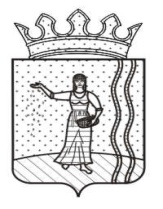 СОВЕТ ДЕПУТАТОВ ПЕТРОПАВЛОВСКОГО СЕЛЬСКОГО ПОСЕЛЕНИЯ ОКТЯБРЬСКОГО МУНИЦИПАЛЬНОГО РАЙОНА
ПЕРМСКОГО КРАЯРЕШЕНИЕ12.02.2015                                                                                                       № 82О Положении о Молодежном парламенте Петропавловского сельского поселения    Совет депутатов Петропавловского сельского поселения РЕШАЕТ:    1. Утвердить прилагаемое Положение о Молодежном парламенте Петропавловского сельского поселения.    2.  Настоящее решение вступает в силу со дня обнародования.    3.Контроль за исполнением настоящего решения возложить на главу сельского поселения – председателя Совета депутатов Петропавловского поселения Якупову Ф.М.Глава сельского поселения – председатель Совета депутатов Петропавловского поселения                                                           Ф.М.Якупова									                                                                         Приложение                                                                                                         к   решению Совета депутатов                                                                                                                       Петропавловского сельского поселения                                                                                      от 12.02.2015 № 82ПОЛОЖЕНИЕо Молодежном парламенте Петропавловского сельского поселения1. Общие положения1.1. Молодежный парламент Петропавловского сельского поселения (далее - Молодежный парламент) является постоянно действующим коллегиальным совещательным и консультативным органом при органах местного самоуправления Петропавловского сельского поселения (далее - органы местного самоуправления), создаваемым с целью содействия деятельности органов местного самоуправления, подготовки резерва управленческих кадров, а также участия представителей молодежи в процессе выработки и принятия решений органами местного самоуправления.1.2. Молодежный парламент осуществляет свою деятельность на общественных началах в соответствии с Конституцией Российской Федерации, федеральными законами и законами Пермского края, настоящим Положением и Регламентом Молодежного парламента.2. Состав и порядок формирования Молодежного парламента2.1. Молодежный парламент состоит из членов Молодежного парламента, количество которых составляет 7 человек. Срок полномочий Молодежного парламента составляет два года со дня утверждения его состава.2.2. Кандидатами в члены Молодежного парламента могут стать граждане Российской Федерации в возрасте от 18 до 35 лет включительно (на дату проведения отбора), имеющие постоянную или временную регистрацию по месту жительства на территории Петропавловского сельского поселения и являющиеся членами муниципального молодежного кадрового резерва, сформированного в соответствии с Положением о молодежном кадровом резерве Петропавловского сельского поселения.2.3. Конкурсный отбор членов Молодежного парламента из состава молодежного кадрового резерва муниципального образования проводится Советом депутатов Петропавловского сельского поселения по квоте - 2 члена Молодежного парламента от каждого населенного пункта сельского поселения.2.4. При определении победителей отбора депутаты  Совета  депутатов могут ориентироваться на следующие качества кандидата:а) опыт работы, иной трудовой деятельности;б) уровень образования;в) опыт общественной деятельности;г) достижения в общественно-политической, экономической, социальной сферах;д) иные заслуживающие внимания качества, характеризующие кандидата.2.5. Материалы, проекты, представленные кандидатом в анкете кадрового резерва, депутаты Совета депутатов могут оценивать, основываясь на следующих критериях:а) социально-экономическая значимость;б) устранение пробелов и коллизий в законодательстве;в) рационализация и повышение эффективности существующих правоотношений (в том числе различных бюрократических процедур);г) инновационность и актуальность;д) реалистичность финансово-экономического обоснования и исполнения механизмов достижения целей;е) научно-методический и аналитический уровень подготовки материалов.Заседание  Совета депутатов, на котором происходит отбор в состав Молодежного парламента, может проходить публично, с приглашением кандидатов.2.6. Решение  об отборе кандидатур в состав Молодежного парламента подлежит обнародованию, а также размещению на официальном сайте Петропавловского сельского поселения.2.7. Члены Молодежного парламента, отобранные в состав Молодежного парламента могут приниматься депутатами Совета депутатов  на должность помощников на общественных началах.3. Прекращение полномочий члена Молодежного парламента3.1. Полномочия члена Молодежного парламента прекращаются досрочно в случае:а) подачи членом Молодежного парламента письменного заявления о сложении своих полномочий;б) утраты членом Молодежного парламента гражданства Российской Федерации;в) выезда члена Молодежного парламента на постоянное место жительства за пределы Петропавловского сельского поселения;г) призыва на военную службу;д) вступления в законную силу обвинительного приговора суда по уголовному делу в отношении лица, являющегося членом Молодежного парламента;е) признания гражданина, являющегося членом Молодежного парламента, ограниченно дееспособным, недееспособным решением суда, вступившим в законную силу;ж) объявления гражданина, являющегося членом Молодежного парламента, умершим или признания безвестно отсутствующим решением суда, вступившим в законную силу;з) смерти члена Молодежного парламента;и) систематического неучастия в работе Молодежного парламента, а также в работе органов, членом которых он является. Под систематическим неучастием в работе Молодежного парламента или его рабочего органа понимается пропуск заседаний Молодежного парламента либо его рабочего органа более трех раз без уважительной причины либо без предварительного (не менее чем за три дня до заседания) письменного уведомления об уважительной причине своего отсутствия.Полномочия члена Молодежного парламента в случае, предусмотренном подпунктом «а» настоящего пункта, прекращаются со дня подачи заявления. Полномочия члена Молодежного парламента в случаях, установленных подпунктами "б"-"з" настоящего пункта, прекращаются с момента наступления события, повлекшего досрочное прекращение полномочий.3.2. Полномочия члена Молодежного парламента прекращаются решением Совета депутатов. О прекращении полномочий члена Молодежного парламента немедленное извещается субъект назначения члена Молодежного парламента.4. Полномочия Молодежного парламентаК компетенции Молодежного парламента относятся:- осуществление взаимодействия молодежи и молодежных общественных объединений с органами местного самоуправления ;- участие в работе комиссий Совета депутатов Петропавловского сельского поселения при подготовке и рассмотрении проектов нормативных правовых актов;- участие в общественных слушаниях, круглых столах и других мероприятиях, проводимых на территории Петропавловского сельского поселения;- реализация социально значимых проектов, оказание содействия в реализации таких проектов;- организация и проведение социально значимых мероприятий, оказание содействия в проведении таких мероприятий;- подготовка предложений по изменению и дополнению настоящего Положения;- принятие регламента деятельности Молодежного парламента, внесение изменений в регламент;- взаимодействие с органами местного самоуправления, Молодежным парламентом при Законодательном Собрании Пермского края, молодежными парламентами других муниципальных образований (в том числе создание территориальных ассоциаций), молодежными общественными объединениями в пределах своих полномочий;- осуществление иных полномочий в соответствии с настоящим Положением.5. Структура Молодежного парламента5.1. Возглавляет Молодежный парламент председатель Молодежного парламента, имеющий заместителя.Рабочими органами Молодежного парламента являются Совет, комиссии, рабочие группы Молодежного парламента.5.2. На первом заседании Молодежного парламента из числа членов Молодежного парламента на срок действия Молодежного парламента избираются председатель Молодежного парламента и его заместитель.Выборы председателя и заместителя председателя Молодежного парламента осуществляются открытым голосованием. Председатель, заместитель председателя Молодежного парламента считаются избранными, если за них проголосовало более половины голосов от установленного числа членов Молодежного парламента.Решения об избрании председателя Молодежного парламента и заместителя председателя оформляются решениями Молодежного парламента.Председатель Молодежного парламента:- председательствует на заседании Молодежного парламента и его Совета; - представляет Молодежный парламент в отношениях с органами государственной власти, органами местного самоуправления, общественными и другими организациями и учреждениями;- информирует представительный орган местного самоуправления о рассмотренных на заседаниях Молодежного парламента и Совета Молодежного парламента вопросах и принятых ими решениях;- информирует членов Молодежного парламента о решениях органов местного самоуправления, затрагивающих права и законные интересы молодежи;- созывает Совет Молодежного парламента;- координирует работу Молодежного парламента, Совета, комиссий, рабочих групп Молодежного парламента;- организует обеспечение членов Молодежного парламента необходимой информацией и материалами;- выполняет другие полномочия, возложенные на него решением Молодежного парламента, Совета Молодежного парламента.Заместитель председателя Молодежного парламента:- ведет заседание Молодежного парламента в отсутствие председателя; замещает председателя Молодежного парламента в его отсутствие;- в пределах своих полномочий координирует деятельность комиссий, рабочих групп Молодежного парламента;- решает другие вопросы внутренней организации деятельности Молодежного парламента в соответствии с регламентом Молодежного парламента.5.3. Для обеспечения полномочий Молодежного парламента образуются Совет Молодежного парламента и комиссии Молодежного парламента. В состав Совета Молодежного парламента входят председатель Молодежного парламента, его заместитель, председатели комиссий Молодежного парламента. Совет Молодежного парламента возглавляет председатель Молодежного парламента.Совет Молодежного парламента созывает очередные и внеочередные заседания Молодежного парламента, организует его работу, координирует работу комиссий, рабочих групп Молодежного парламента, разрабатывает планы работы Молодежного парламента и представляет их на утверждение Молодежного парламента.5.4. Молодежный парламент из числа его членов образует комиссии, количество, состав и тематические направления, деятельности которых определяются решением Молодежного парламента.Каждый член Молодежного парламента (за исключением председателя и заместителя председателя Молодежного парламента) обязан состоять в одной из комиссий Молодежного парламента. Член Молодежного парламента может быть членом только одной комиссии. Формирование комиссий осуществляется на основе заявлений членов Молодежного парламента, подаваемых на имя председателя парламента.Работой комиссии руководит председатель комиссии. Председатель и заместитель председателя комиссии Молодежного парламента избираются на заседании комиссии из числа ее членов.Заседания комиссии проводятся по мере необходимости, но не реже одного раза в квартал. Заседание комиссии правомочно, если на нем присутствует более половины от числа ее членов.Комиссии Молодежного парламента:- осуществляют изучение и предварительное рассмотрение проектов нормативных актов;- формируют предложения к проектам нормативных актов и направляют их в письменном виде в Совет Молодежного парламента;- осуществляют подготовку проектов решений Молодежного парламента и выносят их на рассмотрение Совета Молодежного парламента;- организуют работу по направлениям своей деятельности в соответствии со своим планом работы и во взаимодействии с комиссиями Совета депутатов Петропавловского сельского поселения, Администрацией Петропавловского сельского поселения;- выполняют поручения Совета Молодежного парламента;- представляют Совету Молодежного парламента ежегодный отчет о деятельности комиссии, отчет о деятельности комиссии за созыв;- решают иные вопросы организации своей деятельности.Решения комиссии носят рекомендательный характер.Комиссии Молодежного парламента организуют работу по направлениям своей деятельности с соответствующими комиссиями Совета депутатов Петропавловского сельского поселения, Администрацией Петропавловского сельского поселения, подготавливают самостоятельно или совместно с экспертными и рабочими группами Молодежного парламента проекты решений по направлениям своей деятельности для их рассмотрения на заседаниях Молодежного парламента.5.5. Молодежный парламент  из числа своих членов может образовывать рабочие группы Молодежного парламента. В работе рабочих групп Молодежного парламента могут участвовать представители молодежных общественных объединений, органов местного самоуправления, специалисты.7. Организация работы Молодежного парламента7.1. Первое заседание Молодежного парламента организует Совет депутатов Петропавловского сельского поселения в двухнедельный срок после утверждения состава Молодежного парламента.7.2. Заседания Молодежного парламента проводятся по мере необходимости, но не реже одного раза в квартал.7.3. Заседания Молодежного парламента являются открытыми. В работе Молодежного парламента могут принимать участие должностные лица органов местного самоуправления, депутаты представительного органа местного самоуправления, иные приглашенные лица.7.4. Заседание Молодежного парламента правомочно, если на нем присутствует не менее двух третей от установленного числа членов Молодежного парламента.7.5. Молодежный парламент по направлениям своей деятельности разрабатывает и принимает решения для их последующего направления и рассмотрения в соответствующих органах местного самоуправления.Решения Молодежного парламента носят рекомендательный характер.7.6. Решения Молодежного парламента принимаются большинством голосов от числа присутствующих на заседании членов Молодежного парламента.7.7. Информационное, организационное и материально-техническое обеспечение деятельности Молодежного парламента осуществляется Советом депутатов и Администрацией Петропавловского сельского поселения.7.8. Финансирование деятельности Молодежного парламента является расходным обязательством бюджета Петропавловского сельского поселения, отраженным в смете расходов на обеспечение деятельности Совета депутатов Петропавловского сельского поселения.7.9. Иные вопросы организации и деятельности Молодежного парламента регулируются регламентом Молодежного парламента, утверждаемым решением Молодежного парламента.